July 24, 2017Docket No. A-2017-2614651Utility Code: 1220065CERTIFIEDMICHAEL A GRUIN  ESQSTEVENS & LEE17 N 2ND ST  16TH FLOORHARRISBURG PA 17101	RE: Natural Gas Supplier License Application of Spring Energy RRH, LLC dba Spring 	Power and Gas.Dear Mr. Gruin:On July 18, 2017, Spring Energy RRH, LLC dba Spring Power and Gas’ (Spring Energy) application for a Natural Gas Supplier license was accepted for filing and docketed with the Public Utility Commission.  The application was incomplete.  In order for us to complete our analysis of your application, the Energy Industry Group requires answers to the attached question(s).  Please be advised that you are directed to forward the requested information to the Commission within 30 days of receipt of this letter.  Failure to respond may result in the application being denied.  As well, if Spring Energy has decided to withdraw its application, please reply notifying the Commission of such a decision.Please forward the information to the Secretary of the Commission at the address listed below.  When submitting documents, all documents requiring notary stamps must have original signatures.  Please note that some responses may be e-filed to your case, http://www.puc.pa.gov/efiling/default.aspx.   A list of document types allowed to be e-filed can be found at http://www.puc.pa.gov/efiling/DocTypes.aspx.Rosemary Chiavetta, SecretaryPennsylvania Public Utility Commission400 North StreetHarrisburg, PA 17120Your answers should be verified per 52 Pa Code § 1.36.  Accordingly, you must provide the following statement with your responses:I, ________________, hereby state that the facts above set forth are true and correct to the best of my knowledge, information and belief, and that I expect to be able to prove the same at a hearing held in this matter.  I understand that the statements herein are made subject to the penalties of 18 Pa. C.S. § 4904 (relating to unsworn falsification to authorities).The blank should be filled in with the name of the appropriate company representative, and the signature of that representative should follow the statement.In addition, to expedite completion of the application, please also e-mail the information to Lee Yalcin at lyalcin@pa.gov.  Please direct any questions to Lee Yalcin, Bureau of Technical Utility Services, at lyalcin@pa.gov (preferred) or (717) 787-6723.  							Sincerely,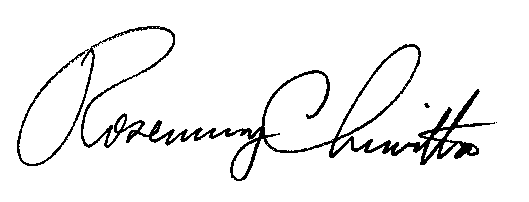 	Rosemary Chiavetta	SecretaryEnclosure Docket No.  A-2017-2614651Spring EnergyData RequestReference Application, Section 4.d, Bonding Letters – Applicant failed to provide any of the required bonding letters.  Please provide the missing documentation.  Reference Application, Section 7.b, Financial Fitness – Applicant did not provide sufficient documentation to demonstrate financial fitness.  Please provide financial fitness documentation that includes two years of income tax filings and most recent consecutive three months of bank statements.  Applicant may elect to mark the information as confidential.Reference Application, Section 12, Notarized Proofs – Applicant failed to provide current (published within the last 6 months) notarized proof of publications for The Johnstown Tribune, The Philadelphia Daily News, The Pittsburgh Post-Gazette, The Williamsport Sun-Gazette and The Scranton Times.  Please provide current notarized proofs of publication for The Johnstown Tribune, The Philadelphia Daily News, The Pittsburgh Post-Gazette, The Williamsport Sun-Gazette and The Scranton Times.Reference Application, Exhibit 7.c. Applicant failed to include the loan agreement mentioned in Exhibit 7.c. Please provide a copy of this loan agreement. Applicant may elect to mark the information as confidential.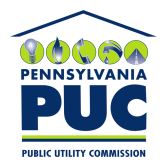 COMMONWEALTH OF PENNSYLVANIAPENNSYLVANIA PUBLIC UTILITY COMMISSION400 NORTH STREET, HARRISBURG, PA 17120IN REPLY PLEASE REFER TO OUR FILE